YAKIN DOĞU ÜNİVERSİTESİ 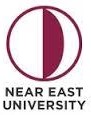 LİSANSÜSTÜ EĞİTİM ENSTİTÜSÜNEAR EAST UNIVERSITYINSTITUTE OF GRADUATE STUDIES-İntihal ve Etik Kurallar Sözleşmesi Formu Plagiarism and Ethical Rules Contract Form       	       Akademik Yılı /Academic Year    	       Dönemi/ SemesterBen aşağıda imza sahibi, çalışmalarımda kullanılan ve sunulan tüm bilgileri Yakın Doğu Üniversitesi, Lisansüstü Eğitim Enstitüsü tarafından belirlenen akademik kurallar ve etik çerçeveye uygun şekilde düzenleyeceğimi belirtirim. Aynı zamanda, bu kurallar ve çerçeve uyarınca, kayıtlı bulunduğum program süresince üreteceğim tüm çalışmaların sonuçlarına ait olmayan ve çalışmalarımda kullanacağım tüm materyal ve kaynakları uygun şekilde alıntılanacağımı da beyan ederim. Çalışmalarımın alıntılama konusunda orijinallik açısından kontrol edileceği de bilgim dahilindedir.I hereby declare that all information utilized in my work will be obtained and presented in accordance with the academic rules and ethical guidelines of the Institute of Graduate Studies, Near East University. I also understand that as required by these rules and conduct, I will be fully citing and referencing all materials and results that are not original to my academic studies/essays/analyses. In addition, I am aware that my work will be checked through various plagiarism detection software (such as Ithenticate and Turnitin) for originality.Açık İsim / Full Name:      Öğrenci Numarası / Student No:       Anabilim Dalı / Department:       İmza / Signature:Tarih / Date:      